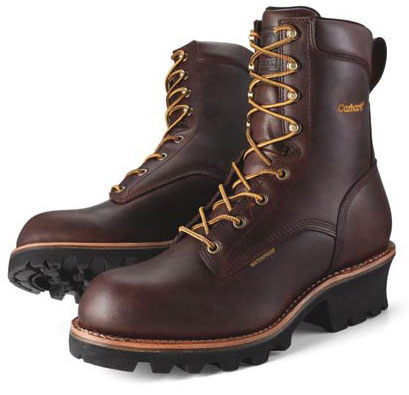 boots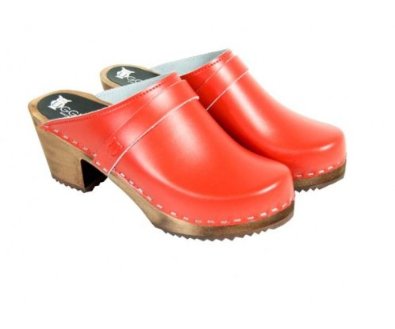 clogs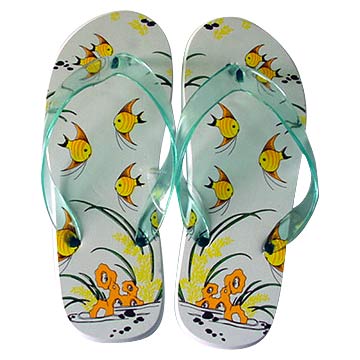 flip flops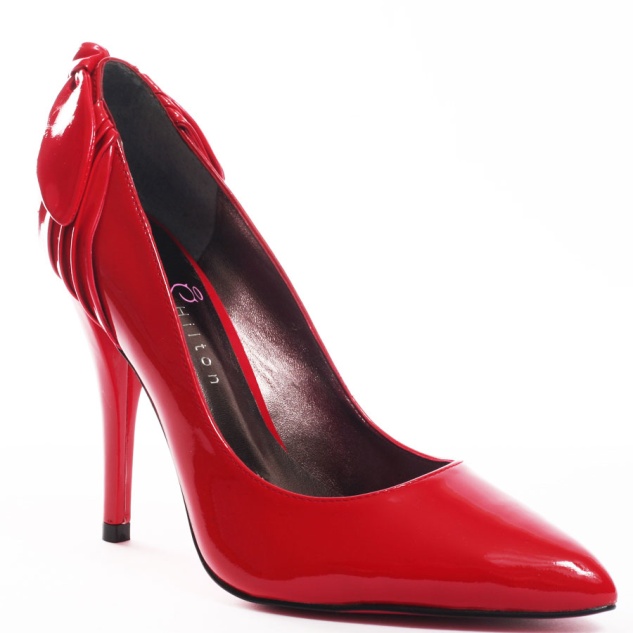 high heels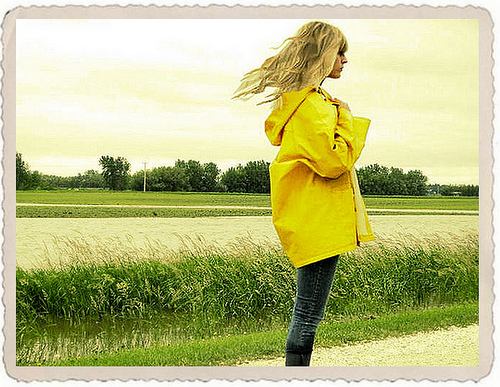 raincoat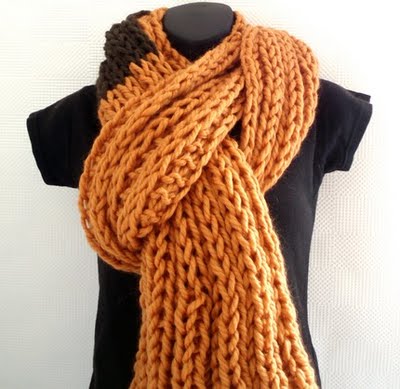 scarf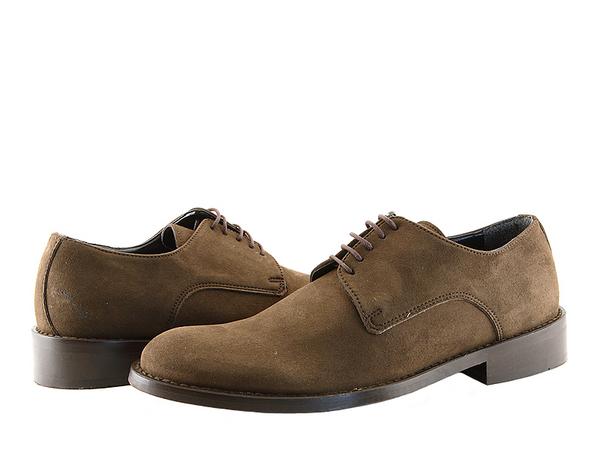 shoes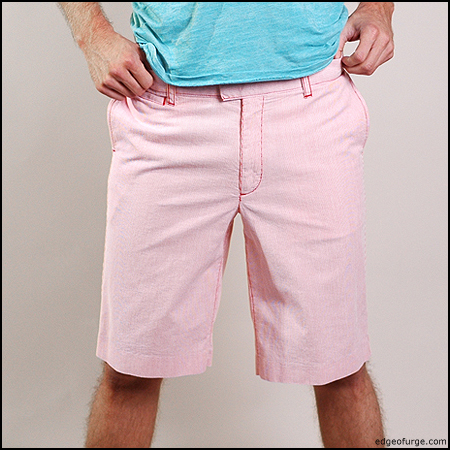 shorts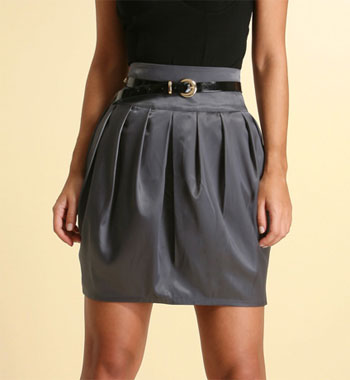 skirt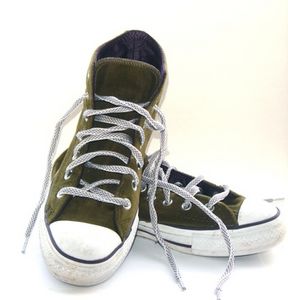 sneakers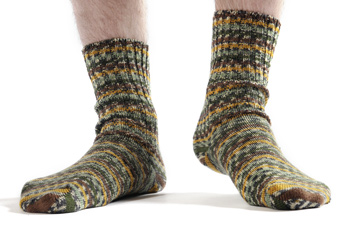 socks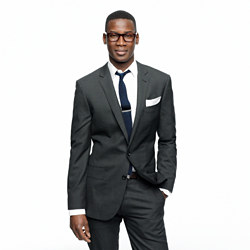 suit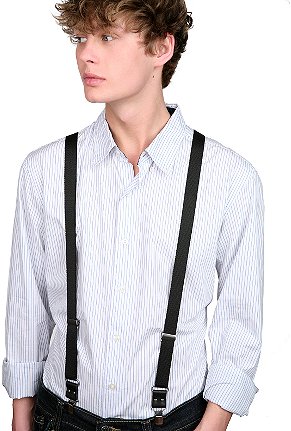 suspenders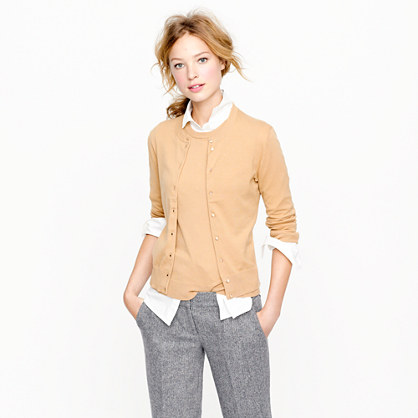 sweater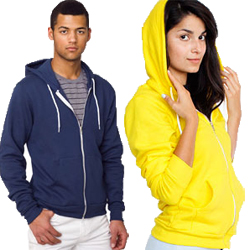 sweatshirt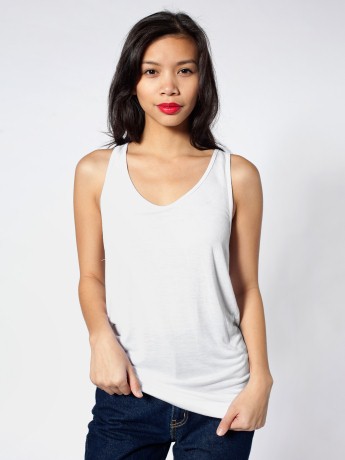 tank top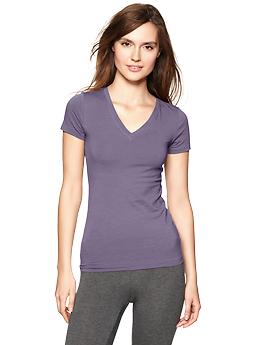 t-shirt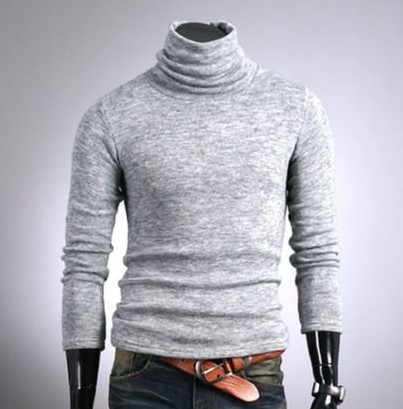 turtleneck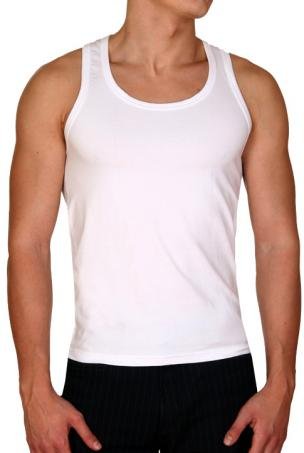 undershirt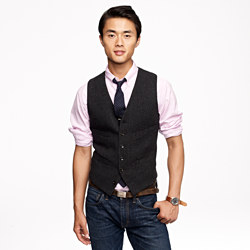 vest